РЕЦЕНЗИЯ на выпускную квалификационную работу обучающегося СПбГУГромова Михаила-Романа Игоревичапо теме «Феномен регионального лоббизма (на примере Санкт-Петербурга)»1. Соответствие содержания ВКР заявленной в названии теме. Соответствует.2. Степень раскрытия заявленной в названии темы. Автор раскрывает тему квалификационной работы.3. Наличие обоснованной задачами исследования структуры ВКР.Структура ВКР логична и раскрывает поставленные автором задачи.4. Отражение актуальных проблем теоретического и практического характера.Работа написана по интересной теме, опирается на классические подходы к анализу лоббизма и отражает актуальную ситуацию в регионе. 5. Использование современной литературы и достижения науки и практики.Объем и качество использованной в работе современной литературы можно назвать удовлетворительным. Замечания заслуживает недостаточное использование работ российских и зарубежных исследователей заявленной проблематики, что отражается, например, в достаточно скромном списке литературы на иностранных языках.  6. Полнота и обоснованность выводов.Выводы работы отличаются обоснованностью и содержательной полнотой.7. Положительные и отрицательные стороны ВКР.К положительным сторонам работы можно отнести:-  выбор актуальной темы исследования;- научную разработанность, логичность и структурированность работы;- в работе прослеживается корректно изложенная социальная и этическая позиция автора по вопросу, что позволяет говорить о сформировавшейся этической позиции, ориентированной на защиту российского социума, что, безусловно, является высоким результатом обучения.К замечаниям по работе следует отнести:- довольно нечеткие и при этом содержательно синонимичные формулировки объекта и предмета исследования;- недостаточное раскрытие теоретических подходов и исследований по вопросу во Введении;- при перечислении технологий лоббизма автор, как представляется, излишне расширяет инструментарий и не всегда оптимально структурирует информацию (например: «[О]посредованный и прямой подкуп должностных лиц, интернет-технологии (электронные слухи, «слив» компромата)»);- выдвижение автором тезисов, которые не являются самоочевидными (например, «Нельзя и обойти стороной факт, вытекающий из предыдущих аргументов: машина государственной власти в России находится в доминирующем положении, что обусловлено логикой истории»);	Также работа бы выиграла от включения в нее ряда других кейсов: конфликт вокруг земель Пулковской обсерватории, попытка передачи Блокадной подстанции группе «ЛСР», программа реновации/уплотнительной застройки на Лиговском проспекте и др. (Александрино, Аракчеевским казармы, парк 300-летия, Удельный парк, Невский и Ржевский лесопарки, Старо-Парголовский квартал, дом Мордвиновых, дом Абазы, Литовский замок; кварталы Полюстрова, Ржевки, Сосновой Поляны, Лиговки; Дёминский сад). Представляется, что их анализ позволил бы в большей степени обосновать позицию автора и сделать выводы более специфичными относительно логики принимаемых исполнительной властью решений.8. Доступность текста (язык, стиль, расположение материала и пр.).Текст работы написан в научном стиле, подача материала позволяет раскрыть тезисы и аргументы автора.    9. Иные отличительные особенности ВКР.Работа заслуживает высокой оценки.10. Вопросы обучающемуся.Какие факторы влияют на модели и результаты лоббизма застройщиков?   «1» июня .                           Никифоров А.А.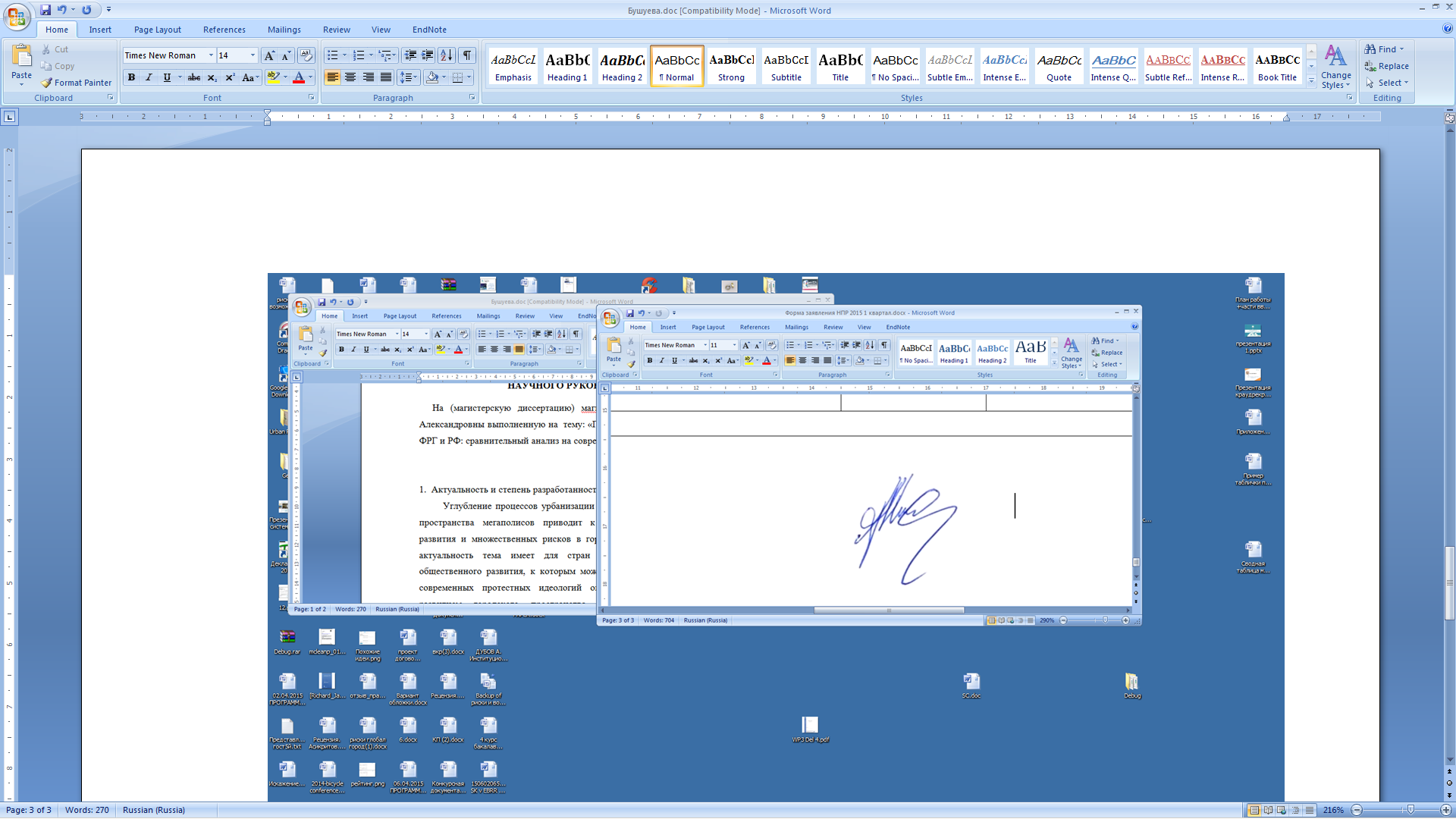 